																	   ZLÍNSKÝ KRAJSKÝ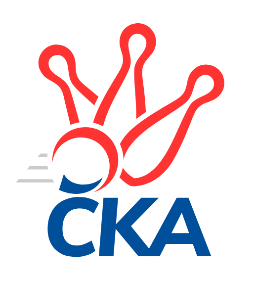 KUŽELKÁŘSKÝ SVAZ                                                                                               Zlín   11.2.2023ZPRAVODAJ ZLÍNSKÉ KRAJSKÉ SOUTĚŽE2022-202312. koloTJ Chropyně 	- TJ Sokol Machová C	5:1	1677:1501	6.5:1.5	10.2.VKK Vsetín C	- TJ Spartak Hluk	1:5	1640:1666	3.5:4.5	10.2.TJ Sokol Machová B	- TJ Bojkovice Krons C	6:0	1715:1535	8.0:0.0	10.2.KC Zlín D	- SC Bylnice B	1.5:4.5	1527:1639	2.0:6.0	11.2.TJ Sokol Luhačovice B	- TJ Bojkovice Krons B	5:1	1774:1694	6.0:2.0	11.2.Tabulka družstev:	1.	TJ Sokol Machová B	11	10	0	1	55.5 : 10.5 	64.5 : 23.5 	 1676	20	2.	TJ Sokol Luhačovice B	12	9	0	3	48.0 : 24.0 	60.5 : 35.5 	 1669	18	3.	TJ Bojkovice Krons B	12	9	0	3	48.0 : 24.0 	58.0 : 38.0 	 1651	18	4.	TJ Chropyně	12	8	0	4	44.5 : 27.5 	51.5 : 44.5 	 1653	16	5.	TJ Spartak Hluk	12	8	0	4	44.0 : 28.0 	57.0 : 39.0 	 1610	16	6.	SC Bylnice B	11	5	0	6	25.5 : 40.5 	36.0 : 52.0 	 1592	10	7.	VKK Vsetín C	12	4	0	8	28.0 : 44.0 	46.0 : 50.0 	 1632	8	8.	TJ Bojkovice Krons C	12	3	0	9	25.5 : 46.5 	42.5 : 53.5 	 1582	6	9.	TJ Sokol Machová C	12	3	0	9	21.5 : 50.5 	34.0 : 62.0 	 1479	6	10.	KC Zlín D	12	0	0	12	13.5 : 58.5 	22.0 : 74.0 	 1501	0Program dalšího kola:13. kolo17.2.2023	pá	17:00	TJ Sokol Machová B - SC Bylnice B (dohrávka z 10. kola)	24.2.2023	pá	17:00	TJ Sokol Machová C - SC Bylnice B	24.2.2023	pá	17:00	VKK Vsetín C - TJ Sokol Machová B	25.2.2023	so	10:00	KC Zlín D - TJ Bojkovice Krons C	25.2.2023	so	14:00	TJ Sokol Luhačovice B - TJ Chropyně 	25.2.2023	so	16:00	TJ Bojkovice Krons B - TJ Spartak Hluk		 TJ Chropyně 	1677	5:1	1501	TJ Sokol Machová C	Vladimír Beran	 	 207 	 208 		415 	 1.5:0.5 	 372 	 	207 	 165		Václav Vlček	Jaroslav Krejčíř	 	 228 	 199 		427 	 2:0 	 344 	 	170 	 174		Pavel Brázdil	Milan Podaný	 	 213 	 219 		432 	 2:0 	 372 	 	176 	 196		Gabriela Benková	Miroslav Míšek	 	 211 	 192 		403 	 1:1 	 413 	 	208 	 205		Miroslav Ševečekrozhodčí: ved	 VKK Vsetín C	1640	1:5	1666	TJ Spartak Hluk	Dita Stratilová	 	 218 	 198 		416 	 0:2 	 433 	 	221 	 212		Lenka Farkašovská	Martin Orság	 	 174 	 190 		364 	 0.5:1.5 	 381 	 	191 	 190		Anna Nožičková	Adéla Foltýnová	 	 195 	 222 		417 	 1:1 	 426 	 	210 	 216		Zdeněk Kočíř	Eva Hajdová	 	 221 	 222 		443 	 2:0 	 426 	 	214 	 212		Jiří Pospíšilrozhodčí: Stratilová Dita	 TJ Sokol Machová B	1715	6:0	1535	TJ Bojkovice Krons C	Bohumil Fryštacký	 	 212 	 223 		435 	 2:0 	 399 	 	207 	 192		Jan Křižka	Lukáš Michalík	 	 200 	 198 		398 	 2:0 	 346 	 	182 	 164		Jaroslav Sojka	Jiří Fryštacký	 	 201 	 211 		412 	 2:0 	 370 	 	176 	 194		Vlastimil Lahuta	Jiří Michalík	 	 210 	 260 		470 	 2:0 	 420 	 	195 	 225		Jaroslav Kramárrozhodčí: Husek Bohuslav	 KC Zlín D	1527	1.5:4.5	1639	SC Bylnice B	Adam Záhořák	 	 191 	 191 		382 	 1:1 	 382 	 	180 	 202		Vladimíra Strnková	Tomáš Hanáček	 	 221 	 194 		415 	 1:1 	 387 	 	190 	 197		Luděk Novák	Hana Polišenská	 	 172 	 198 		370 	 0:2 	 439 	 	217 	 222		Ladislav Strnad	Matěj Čunek	 	 191 	 169 		360 	 0:2 	 431 	 	216 	 215		Ondřej Novákrozhodčí: Karel Skoumal	 TJ Sokol Luhačovice B	1774	5:1	1694	TJ Bojkovice Krons B	Zdenka Svobodová *1	 	 197 	 193 		390 	 1:1 	 387 	 	212 	 175		Lumír Navrátil	Andrea Katriňáková	 	 230 	 241 		471 	 2:0 	 420 	 	219 	 201		Vlastimil Struhař	Ludmila Pančochová	 	 217 	 242 		459 	 1:1 	 462 	 	240 	 222		Martin Hradský	Hana Krajíčková	 	 225 	 229 		454 	 2:0 	 425 	 	200 	 225		Petr Bařinkarozhodčí: Zdenka Svobodovástřídání: *1 od 51. hodu Klára CyprováPořadí jednotlivců:	jméno hráče	družstvo	celkem	plné	dorážka	chyby	poměr kuž.	Maximum	1.	Ondřej Kelíšek 	TJ Spartak Hluk	441.16	301.6	139.6	4.7	5/6	(465)	2.	Ladislav Strnad 	SC Bylnice B	434.21	299.3	134.9	7.0	4/4	(452)	3.	Jiří Fryštacký 	TJ Sokol Machová B	430.44	296.9	133.6	5.7	6/6	(477)	4.	Monika Hubíková 	TJ Sokol Luhačovice B	430.25	293.8	136.5	7.5	4/5	(469)	5.	Ludmila Pančochová 	TJ Sokol Luhačovice B	430.12	297.6	132.5	6.0	5/5	(468)	6.	Martin Hradský 	TJ Bojkovice Krons B	429.16	295.7	133.5	6.8	5/5	(510)	7.	Petr Bařinka 	TJ Bojkovice Krons B	428.52	288.5	140.0	5.5	5/5	(455)	8.	Hana Krajíčková 	TJ Sokol Luhačovice B	428.20	302.1	126.1	5.7	5/5	(492)	9.	Jiří Michalík 	TJ Sokol Machová B	427.00	296.8	130.2	8.3	6/6	(472)	10.	Lenka Mikešová 	TJ Chropyně 	426.63	294.8	131.8	8.4	4/5	(453)	11.	Michal Kuchařík 	TJ Chropyně 	422.40	285.8	136.7	7.9	5/5	(450)	12.	Dita Stratilová 	VKK Vsetín C	421.50	291.2	130.4	6.3	5/7	(464)	13.	Jiří Pospíšil 	TJ Spartak Hluk	419.50	293.3	126.2	8.8	5/6	(457)	14.	Milan Podaný 	TJ Chropyně 	419.17	291.7	127.5	7.3	4/5	(471)	15.	Bohumil Fryštacký 	TJ Sokol Machová B	418.96	288.8	130.1	5.8	6/6	(455)	16.	Petr Foltýn 	VKK Vsetín C	418.00	292.6	125.4	9.6	7/7	(445)	17.	Zdeněk Kočíř 	TJ Spartak Hluk	417.80	292.8	125.0	7.1	5/6	(428)	18.	Ondřej Novák 	SC Bylnice B	416.67	288.6	128.1	7.7	3/4	(439)	19.	Adéla Foltýnová 	VKK Vsetín C	410.10	280.3	129.8	7.2	5/7	(430)	20.	Vlastimil Lahuta 	TJ Bojkovice Krons C	409.52	291.6	117.9	8.1	6/6	(452)	21.	Jaroslav Krejčíř 	TJ Chropyně 	408.43	285.5	122.9	10.0	5/5	(452)	22.	Andrea Katriňáková 	TJ Sokol Luhačovice B	408.05	289.1	119.0	7.0	4/5	(471)	23.	Lumír Navrátil 	TJ Bojkovice Krons B	407.46	295.7	111.8	10.3	4/5	(497)	24.	Jaroslav Kramár 	TJ Bojkovice Krons C	404.75	281.2	123.6	10.0	5/6	(450)	25.	Šárka Drahotuská 	TJ Sokol Machová B	404.47	288.0	116.5	10.3	5/6	(425)	26.	Miroslav Ševeček 	TJ Sokol Machová C	403.87	284.7	119.2	10.4	6/6	(451)	27.	Jan Lahuta 	TJ Bojkovice Krons C	402.83	287.3	115.6	10.9	4/6	(458)	28.	Vojtěch Hrňa 	VKK Vsetín C	400.86	282.9	118.0	9.5	7/7	(447)	29.	Jakub Pavlištík 	TJ Sokol Machová C	400.40	278.4	122.1	9.9	5/6	(424)	30.	Vlastimil Struhař 	TJ Bojkovice Krons B	400.40	280.7	119.7	9.1	5/5	(428)	31.	Michal Pecl 	SC Bylnice B	396.07	284.9	111.2	12.2	3/4	(431)	32.	Vladimír Beran 	TJ Chropyně 	393.08	276.6	116.5	11.4	4/5	(415)	33.	Hana Polišenská 	KC Zlín D	392.63	283.7	108.9	12.3	4/6	(422)	34.	Jaroslav Sojka 	TJ Bojkovice Krons C	388.90	277.9	111.1	12.1	5/6	(439)	35.	Jan Křižka 	TJ Bojkovice Krons C	386.44	278.1	108.3	12.6	4/6	(409)	36.	Václav Vlček 	TJ Sokol Machová C	384.50	281.0	103.5	13.3	6/6	(411)	37.	Miroslav Šopík 	TJ Bojkovice Krons C	382.58	279.1	103.5	11.8	4/6	(433)	38.	Karel Skoumal 	KC Zlín D	376.07	280.8	95.3	16.8	6/6	(454)	39.	Vladimíra Strnková 	SC Bylnice B	375.50	269.3	106.2	12.2	4/4	(410)	40.	Matěj Čunek 	KC Zlín D	372.70	268.8	103.9	14.2	4/6	(409)	41.	Antonín Strnad 	SC Bylnice B	368.42	274.2	94.3	15.4	3/4	(383)	42.	Tomáš Hanáček 	KC Zlín D	364.23	261.6	102.7	15.4	6/6	(416)	43.	Gabriela Benková 	TJ Sokol Machová C	355.75	255.3	100.4	14.3	4/6	(381)		Filip Mlčoch 	KC Zlín D	456.00	304.0	152.0	3.5	2/6	(461)		Eva Hajdová 	VKK Vsetín C	450.63	301.4	149.3	4.0	2/7	(467)		Lenka Farkašovská 	TJ Spartak Hluk	433.00	310.0	123.0	14.0	1/6	(433)		Dominik Slavíček 	TJ Bojkovice Krons B	427.00	298.0	129.0	11.0	1/5	(427)		Miroslav Míšek 	TJ Chropyně 	419.25	297.3	122.0	8.3	2/5	(428)		Petra Gottwaldová 	VKK Vsetín C	414.00	294.5	119.5	9.5	2/7	(417)		Jana Šopíková 	TJ Bojkovice Krons B	407.40	288.4	119.0	11.2	2/5	(482)		Luděk Novák 	SC Bylnice B	401.50	284.5	117.0	10.5	2/4	(416)		Lukáš Michalík 	TJ Sokol Machová B	398.50	283.2	115.3	8.3	2/6	(455)		Helena Konečná 	TJ Sokol Luhačovice B	398.00	279.1	118.9	10.8	2/5	(426)		Jana Dvořáková 	TJ Sokol Machová C	397.00	277.7	119.3	10.4	2/6	(409)		Jan Hastík 	TJ Sokol Machová C	395.33	288.7	106.7	17.3	1/6	(406)		Adam Záhořák 	KC Zlín D	383.83	287.0	96.8	15.7	2/6	(411)		Věra Skoumalová 	KC Zlín D	382.67	269.3	113.3	9.0	3/6	(394)		Anna Nožičková 	TJ Spartak Hluk	381.00	295.0	86.0	13.0	1/6	(381)		Zdeněk Kafka 	TJ Bojkovice Krons B	379.50	274.4	105.1	9.8	2/5	(442)		Klára Cyprová 	TJ Sokol Luhačovice B	379.00	292.0	87.0	18.0	1/5	(379)		Zdenka Svobodová 	TJ Sokol Luhačovice B	375.00	269.0	106.0	10.0	1/5	(375)		Eva Kyseláková 	TJ Spartak Hluk	374.33	279.0	95.3	11.7	3/6	(391)		Roman Prachař 	TJ Spartak Hluk	374.00	281.0	93.0	18.0	2/6	(375)		Miroslav Nožička 	TJ Spartak Hluk	365.67	266.3	99.3	12.8	3/6	(388)		Radek Hajda 	VKK Vsetín C	365.00	273.0	92.0	13.5	1/7	(373)		Ludvík Jurásek 	TJ Spartak Hluk	364.00	263.8	100.2	12.7	1/6	(389)		Martin Orság 	VKK Vsetín C	361.63	265.6	96.0	14.8	4/7	(383)		Pavel Brázdil 	TJ Sokol Machová C	355.00	258.0	97.0	18.5	2/6	(366)		Tomáš Indra 	TJ Spartak Hluk	346.50	265.5	81.0	20.2	3/6	(353)		Tomáš Galuška 	TJ Spartak Hluk	345.00	267.0	78.0	16.0	1/6	(345)		Evžen Štětkař 	KC Zlín D	301.00	216.5	84.5	27.5	2/6	(351)Sportovně technické informace:Starty náhradníků:registrační číslo	jméno a příjmení 	datum startu 	družstvo	číslo startu
Hráči dopsaní na soupisku:registrační číslo	jméno a příjmení 	datum startu 	družstvo	Zpracoval: Radim Abrahám      e-mail: stk.kks-zlin@seznam.cz    mobil: 725 505 640        http://www.kksz-kuzelky.czAktuální výsledky najdete na webových stránkách: http://www.kuzelky.com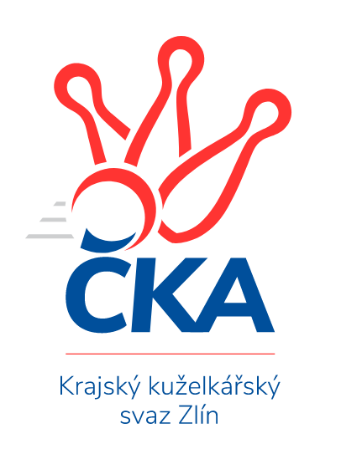 Nejlepší šestka kola - absolutněNejlepší šestka kola - absolutněNejlepší šestka kola - absolutněNejlepší šestka kola - absolutněNejlepší šestka kola - dle průměru kuželenNejlepší šestka kola - dle průměru kuželenNejlepší šestka kola - dle průměru kuželenNejlepší šestka kola - dle průměru kuželenNejlepší šestka kola - dle průměru kuželenPočetJménoNázev týmuVýkonPočetJménoNázev týmuPrůměr (%)Výkon4xAndrea KatriňákováLuhačovice B4714xJiří MichalíkMachová B116.024704xJiří MichalíkMachová B4702xAndrea KatriňákováLuhačovice B112.794717xMartin HradskýBojkovice B4623xLadislav StrnadBylnice B110.714396xLudmila PančochováLuhačovice B4596xMartin HradskýBojkovice B110.634623xHana KrajíčkováLuhačovice B4544xLudmila PančochováLuhačovice B109.914593xEva HajdováVsetín C4434xHana KrajíčkováLuhačovice B108.72454